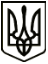 МЕНСЬКА МІСЬКА РАДАРОЗПОРЯДЖЕННЯ 14 листопада 2022 року	м. Мена	№  370Про внесення змін до  загального та спеціального фондів бюджету Менської міської територіальної громади на 2022 рікВідповідно до положень Бюджетного кодексу України, ст. 26 Закону України «Про місцеве самоврядування в Україні», рішення 15 сесії Менської міської ради 8 скликання від 22 грудня 2021 року № 899 «Про бюджет Менської міської територіальної громади на 2022 рік», звернення головного розпорядника бюджетних коштів:1. Внести зміни до видаткової частини спеціального фонду по відділу освіти Менської міської ради в частині надходжень благодійних внесків, грантів та дарунків  (код доходів 25020100) з надання загальної середньої освіти закладами загальної середньої освіти, а саме: збільшити річну суму кошторисних призначень для придбання предметів, матеріалів, обладнання та інвентарю на суму 38361,60 грн. за рахунок зменшення річної суми кошторисни х призначень для придбання продуктів харчування на суму 3208,90 грн. та для оплати послуг (крім комунальних) на суму 35152,70 грн.(КПКВК МБ 0611021 КЕКВ 2210 +38361,60 грн., КЕКВ 2230 -3208,90 грн., КЕКВ 2240 -35152,70 грн.).	2. Внести зміни до видатків загального фонду по відділу освіти Менської міської ради з надання позашкільної освіти закладами позашкільної освіти, а саме: збільшити річну суму кошторисних призначень для інших поточних видатків на суму 210,00 грн. за рахунок зменшення кошторисних призначень для оплати природного газу на таку ж суму(КПКВК МБ 0611070 КЕКВ 2800 +210,00 грн., КЕКВ 2274 -210,00 грн.).	3. Внести зміни до видатків загального фонду по відділу освіти Менської міської ради з утримання та навчально-тренувальної роботи комунальних дитячо-юнацьких спортивних шкіл, а саме: збільшити річну суму кошторисних призначень для інших поточних видатків на суму 15,00 грн. за рахунок зменшення кошторисних призначень для оплати природного газу на таку ж суму(КПКВК МБ 0615031 КЕКВ 2800 +15,00 грн., КЕКВ 2274 -15,00 грн.).	4. Внести зміни до видатків загального фонду по відділу освіти Менської міської ради з надання дошкільної освіти, а саме: збільшити річну суму кошторисних призначень для оплати послуг (крім комунальних) на суму 70,00 грн. за рахунок зменшення кошторисних призначень для придбання предметів, матеріалів, обладнання та інвентарю на таку ж суму(КПКВК МБ 0611010 КЕКВ 2240 +70,00 грн., КЕКВ 2210 -70,00 грн.).	5. Внести зміни до видатків загального фонду по відділу освіти Менської міської ради з забезпечення діяльності інклюзивно-ресурсних центрів за рахунок коштів місцевого бюджету, а саме: збільшити річну суму кошторисних призначень для оплати праці на суму 7000,00 грн. та для оплати нарахувань на заробітну плату на суму 3000,00 грн. за рахунок зменшення кошторисних призначень для оплати відряджень на суму 10000,00 грн.(КПКВК МБ 0611151 КЕКВ 2111 +7000,00 грн., КЕКВ 2120 +3000,00 грн., КЕКВ 2250 -10000,00 грн.).6. Контроль за виконанням розпорядження покласти на начальника фінансового управління Менської міської ради А.П.Нерослик.Міський голова                                                                   Геннадій ПРИМАКОВ